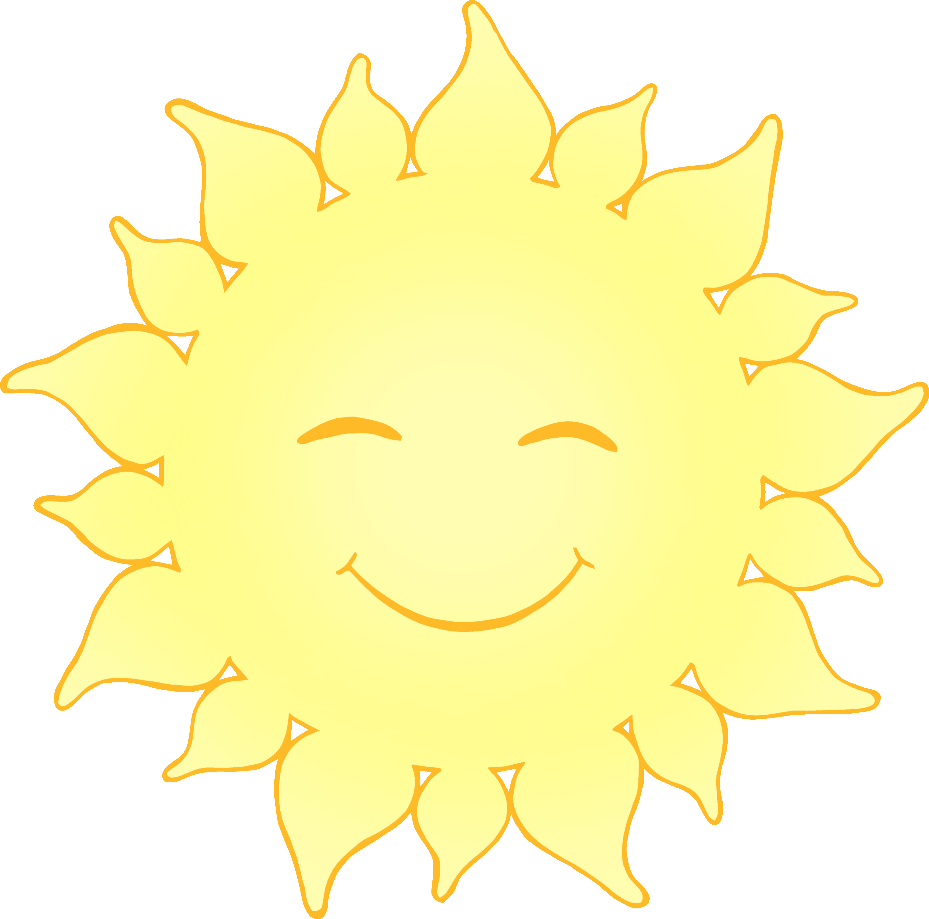 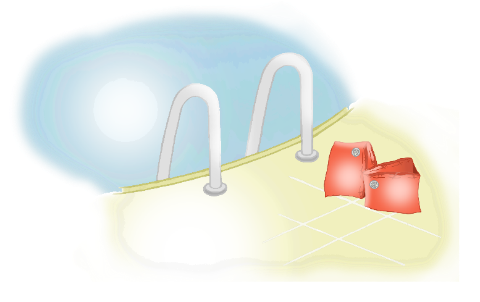 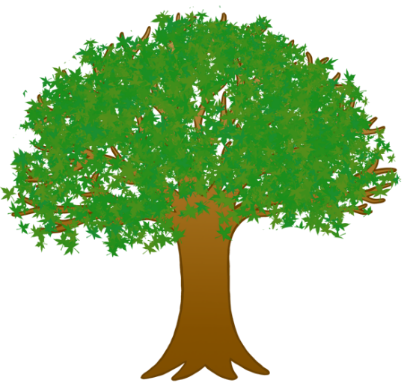 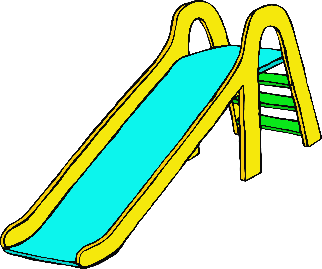 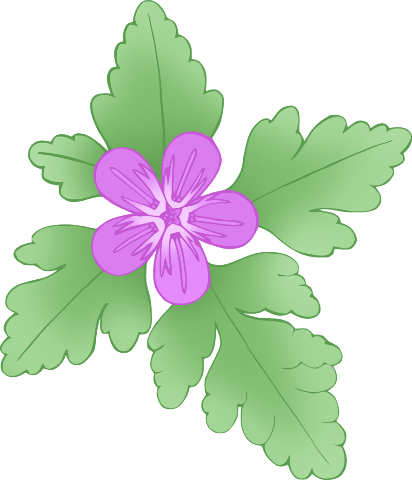 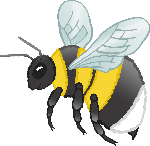 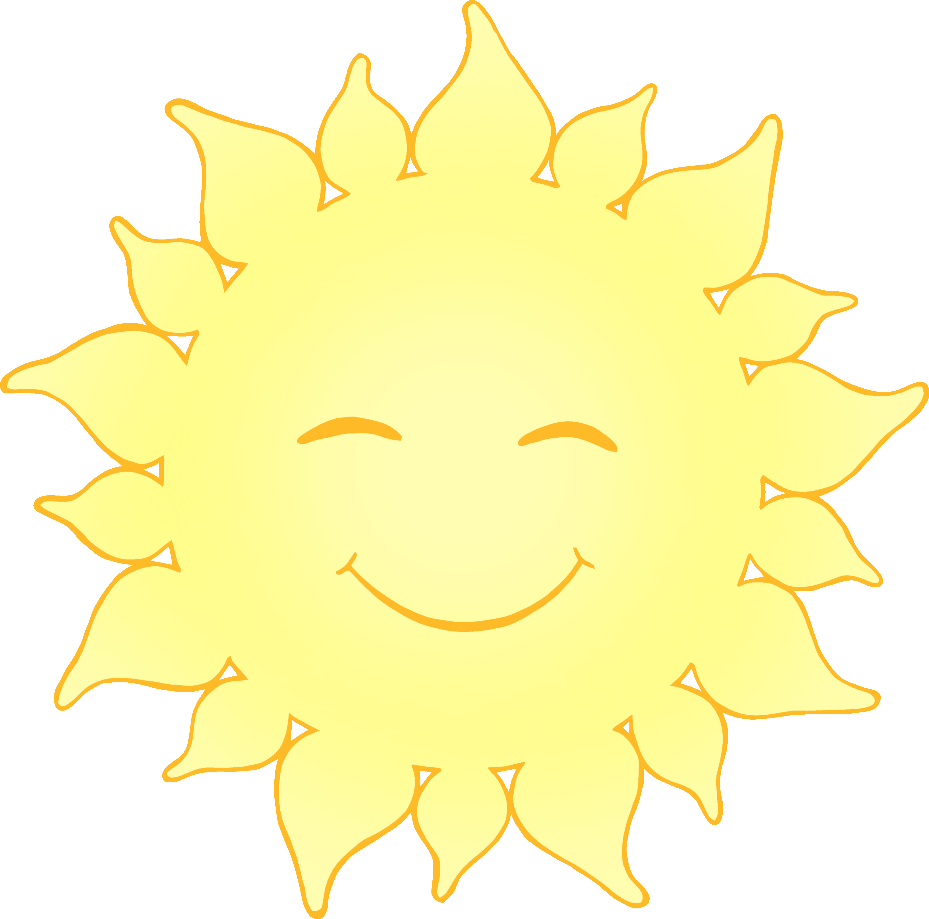 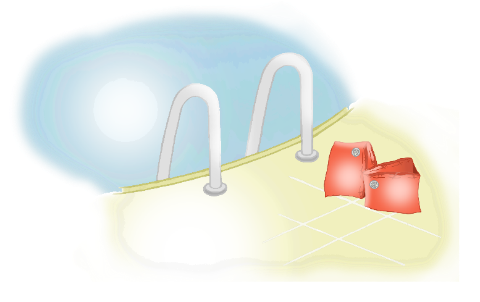 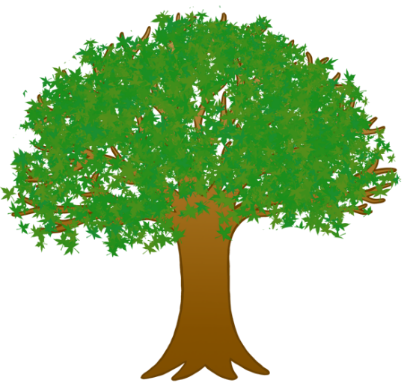 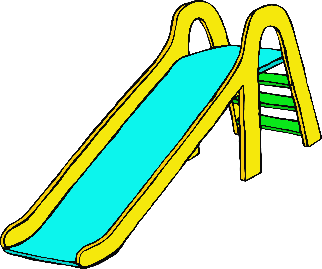 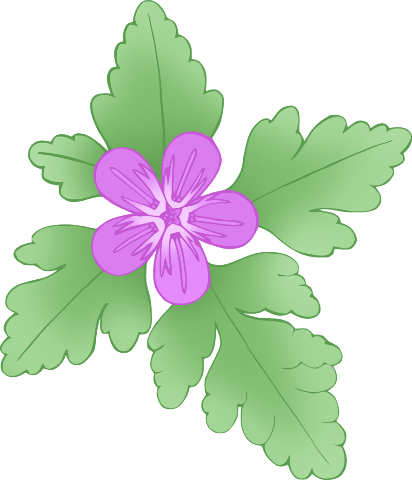 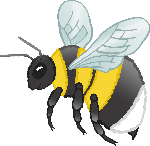 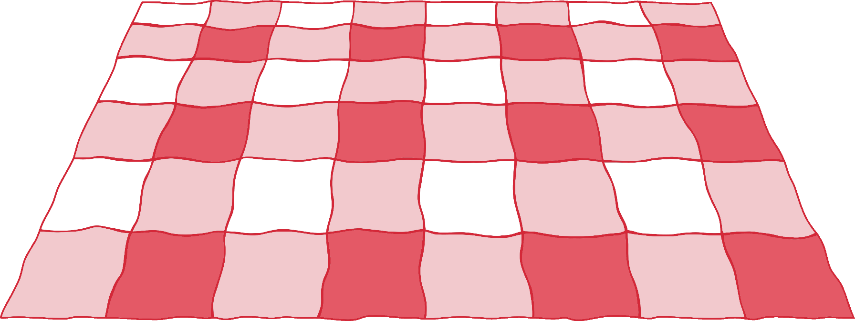 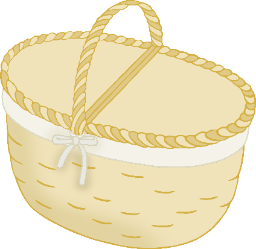 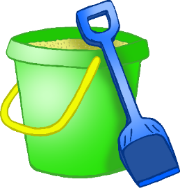 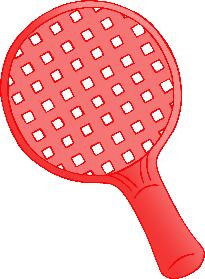 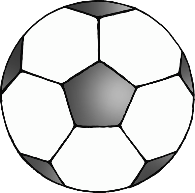 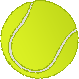 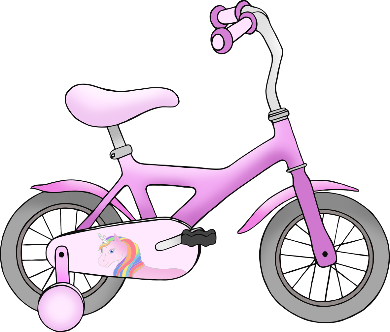 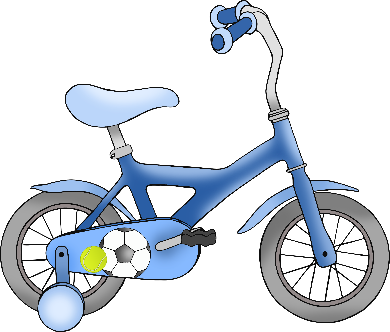 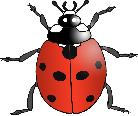 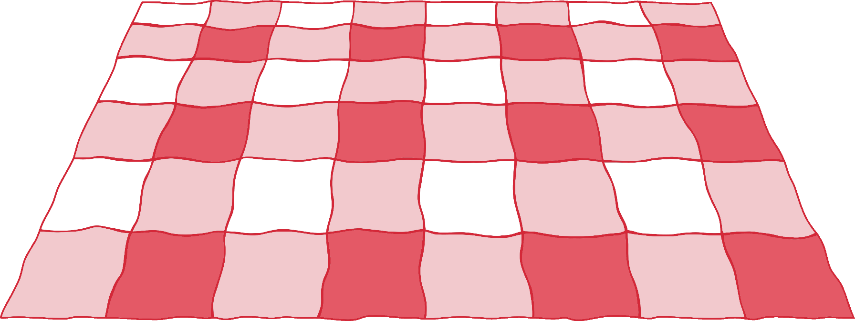 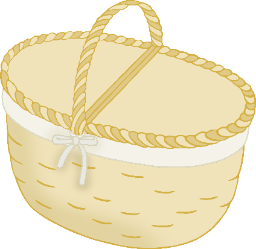 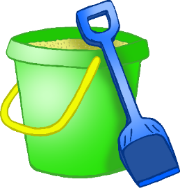 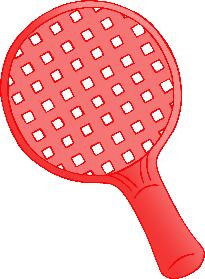 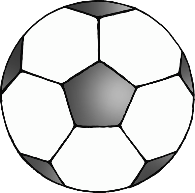 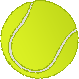 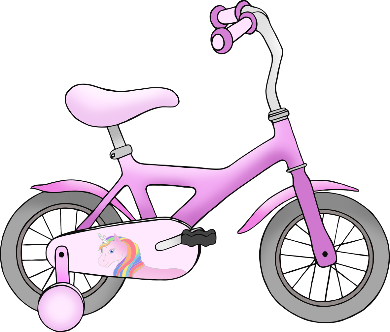 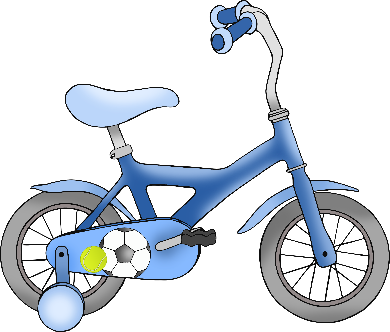 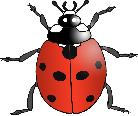 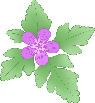 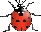 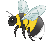 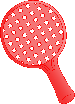 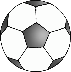 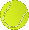 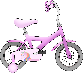 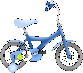 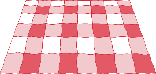 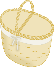 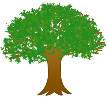 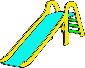 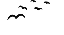 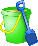 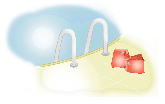 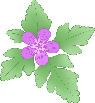 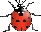 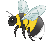 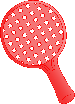 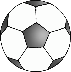 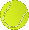 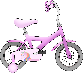 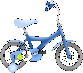 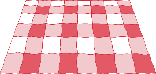 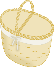 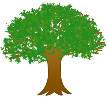 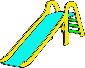 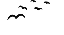 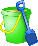 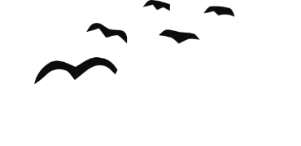 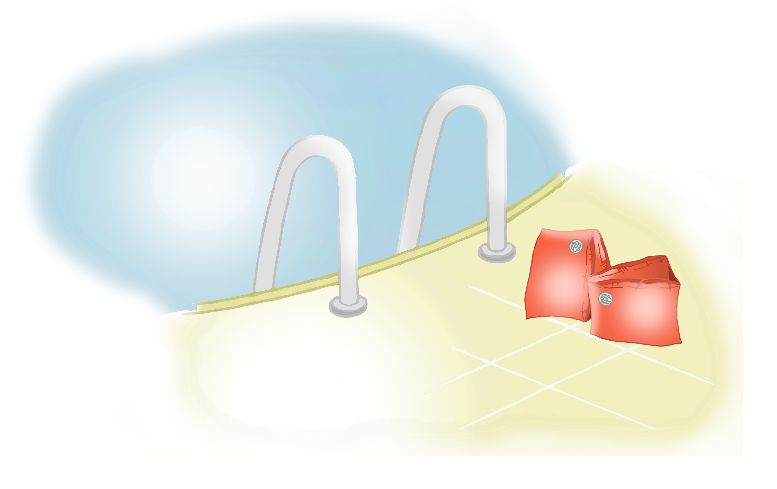 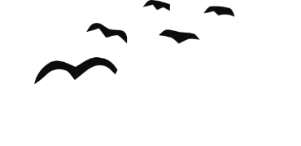 |   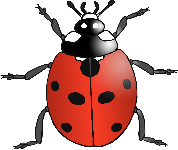 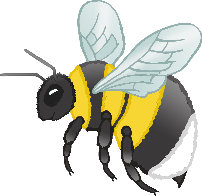 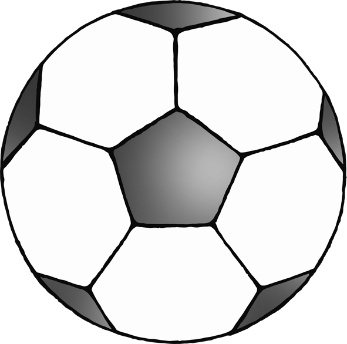 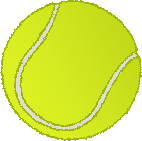 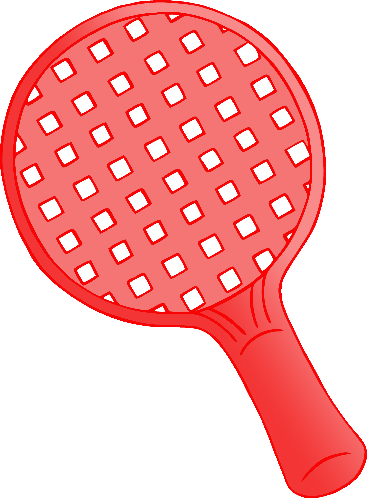 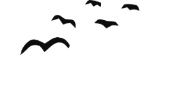 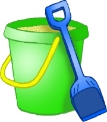 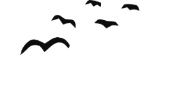 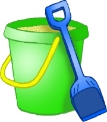 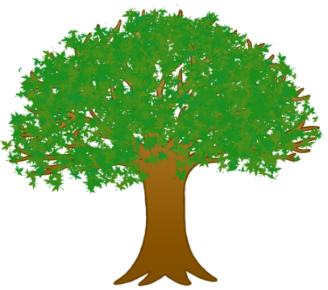 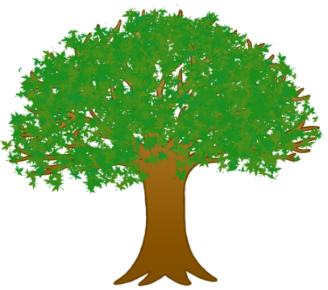 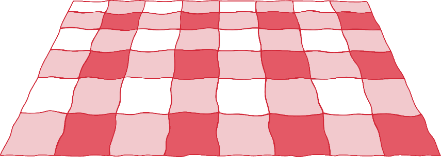 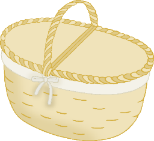 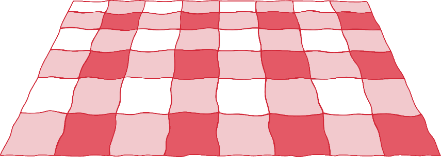 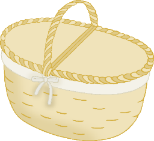 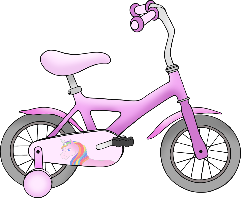 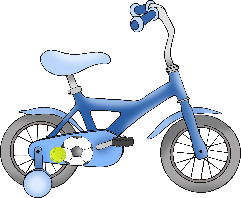 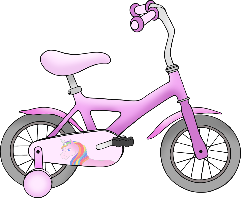 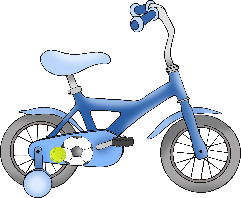 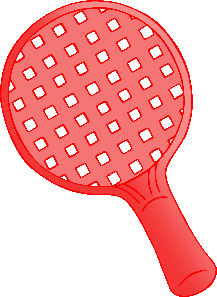 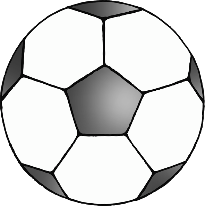 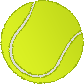 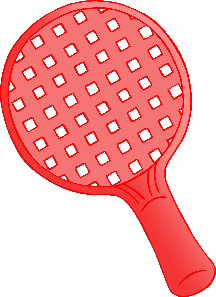 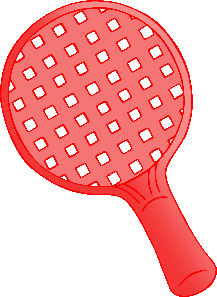 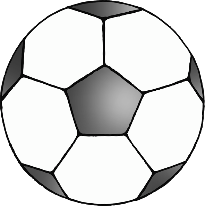 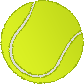 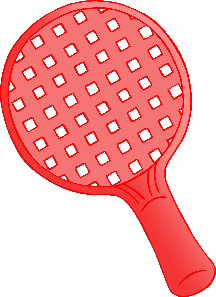 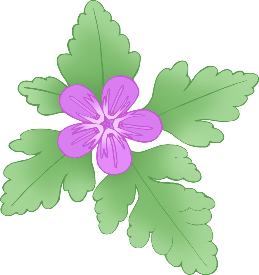 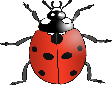 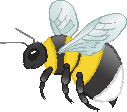 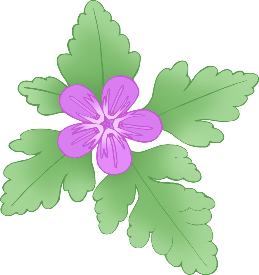 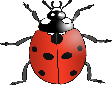 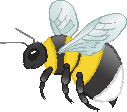 